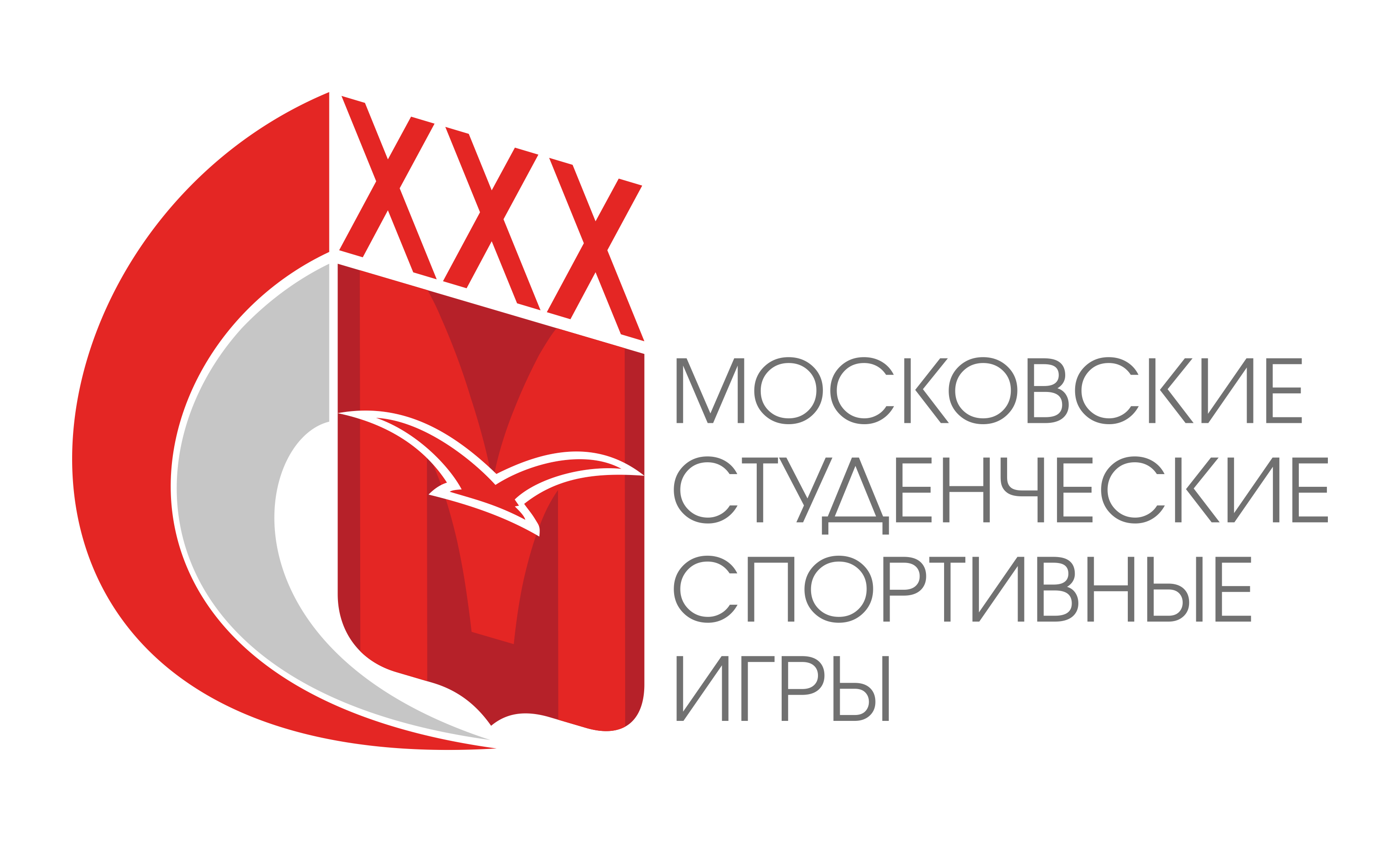 Соревнованияпо панкратиону в программе XXX Московских Студенческих Спортивных Игрг. Москва 2017Соревнования по панкратиону проводятся в рамках XXX Московских Студенческих Спортивных Игр, далее – «Игры», среди команд образовательных организаций высшего образования города Москвы и Московской области, аккредитованных Министерством образования и науки Российской Федерации, (далее - вузы или высшие учебные заведения).Сроки и время проведения соревнований: уточняется.Место проведения: уточняется.Форма одежды и весовые категорииВесовые категории:Юноши, девушки (16-17 лет) 50, 54, 58, 63, 69, 76, 85, 85+ кгМужчины и девушки (18 + ), 57, 62, 66, 71, 77, 84, 92, 92+ кг Форма одежды и экипировка спортсменов по любительскому панкратиону. На поединок по любительскому панкратиону спортсмен выходит в единой экипировке – красного или синего цвета. Экипировка спортсмена состоит:- футболка обтягивающая (рашгарда) красного или синего цвета, не менее 60% от заявленного цвета, с коротким рукавом.- шорты - красного или синего цвета, а также нейтрального черного цвета, без карманов и инородной фурнитуры, без надписей другого вида спорта.- шлем боксерский открытого типа красного или синего цвета (для раздела фулл-контакт),- защитная капа,- защитная раковина (бандаж),- перчатки ударно-захватные красного или синего цвета с защитой большого пальца и весом (не менее 4 унций для раздела семи-контакт, не менее 6 унций для раздела фулл-контакт) ;- щитки на голень и стопу красного или синего цвета.Пояснение. Цвет экипировки зависит от очередности вызова на поединок: первый вызванный участник выходит в экипировке красного цвета, второй – синего цвета. Допускается использование перчаток нейтральных цветов (черного, белого).Спортсменам запрещено драпирование кистей рук, не разрешается носить бинты на запястьях или лодыжках, кроме как в случае травмы или по предписанию врача. -При ничейном исходе поединка после минутного перерыва назначается 1 минута дополнительного времени, и по результатам овертайма выносится решениеСудейство Соревнования являются личными и проводятся согласно правилам вида спорта спортивная борьба дисциплины панкратион, утвержденными Минспорта России.  Судейство на ковре осуществляется рефери и боковым судьей «открытым» способом под контролем начальника ковра с применением электронного табло. Контроль за временем поединка и начислением баллов осуществляет судья-хронометрист (оператор). Протесты подаются и рассматриваются по ходу поединка, не позднее чем через 10 секунд после спорного момента. Апелляции на действия рефери, связанные с вынесением замечаний и предупреждений, не подаются.Организаторы соревнованийОрганизатором соревнований является Московское региональное отделение Общероссийской общественной организации «Российский студенческий спортивный союз», далее и выше – «МРО РССС», при поддержке Департамента спорта и туризма города Москвы, далее – «Департамент». Непосредственное проведение соревнований возлагается на оргкомитет, утвержденный МРО РССС.Судейство соревнований возлагается на Главную судейскую коллегию, утвержденную МРО РССС.Состав Главной судейской коллегии Главный судья: Иванов И.Е.
Главный секретарь: Артимович Г.А., Старший ковра Липатов С.В.Требования к участникам соревнований и условия их допускаК участию в соревнованиях допускаются обучающиеся высших учебных заведений в соответствии с утвержденным Учредителями Игр ПОЛОЖЕНИЕМ О ПРОВЕДЕНИИ ЮБИЛЕЙНЫХ XXX МОСКОВСКИХ СТУДЕНЧЕСКИХ СПОРТИВНЫХ ИГР, далее – «Положение». Положение размещено на официальном сайте Организатора по адресу - http://mrsss.ru/page/xxx-mssi . В случае противоречия содержащихся в настоящем документе требований и норм с требованиями и нормами, содержащимися в Положении, нужно руководствоваться требованиями и нормами Положения. Положение имеет высшую юридическую силу по отношению к настоящему документу.Не допускаются к участию в соревновании по данному виду спорта представители вузов-спортсмены, у которых отсутствует:страховка жизни и здоровья. Для спортсменов-участников МССИ действуют специальные условия предоставленные страховой компанией РЕСО-ГАРАНТИЯ. Страховку можно оформить во время регистрации на сайте партнера соревнований в АОС «Наградион» или на взвешивании;надлежащим образом пройденная регистрация через АОС «Наградион»;заключенный Договор между вузом и МРО РССС; оплата вузом имеющегося долга за XXVIII, XXIX МССИ;предоплата, совершенная вузом за участие в ХХХ МССИ;надлежащим образом оформленная медицинская справка или виза уполномоченного медицинского работника;надлежащим образом оформленная заявка;ПРОГРАММА СОРЕВНОВАНИЙ     -Взвешивание: с 9:00 до 10:00
-Мандатная Комиссия: с 10:00 до 11:00
-Судейский семинар: с 11:00 до 11:30
- Открытие соревнований: 11:30 до 11:45
- Начало поединков: в 12:00
- Награждение: 17:00Заявки на участиеСпортсмены, желающие принять участие в соревнованиях по панкратиону должны заявить о своем намерении Организатору Игр руководствуясь разделом VII Положения. Указанная Заявка заверяется заведующим кафедрой физического воспитания, либо иным надлежащим образом уполномоченным представителем вуза и заверяется печатью вуза.Ненадлежаще оформленные Заявки, заполненные с нарушением требований Положения, Организатором не принимаются, а участники к соревнованиям по панкратиону не допускаются, до устранения нарушений.На мандатной комиссии необходимо представить оригинал надлежаще оформленной Заявки, оригинал или копию студенческого билета на каждого участника с печатью о переводе на данный учебный год. Участник на соревновании обязан иметь при себе документ, подтверждающий личность (паспорт, военный билет), а также студенческий билет и предъявлять его по требованию Оргкомитета Соревнований. Участники, не прошедшие мандатную комиссию, либо не предоставившие необходимые документы, не будут допущены до XXX МССИ по панкратиону. Условия подведения итоговВ зачет общекомандного первенства идет 1 место – 8 баллов, 2 – место – 6 баллов, 3 место – 4 балла.Очки начисляются по таблице очков, указанной в Положении.НаграждениеПобедители и призеры соревнований награждаются медалями и дипломами соответствующих степеней.Данное Положение является официальным вызовом на соревнования.Главный судья соревнований (по виду спорта)							_______________________________УТВЕРЖДАЮ :Президент Московской Федерации Панкратиона____________/_Ткачев М.А.                  УТВЕРЖДАЮ:          Председатель МРО РССС_______________ С.А. Пономарев